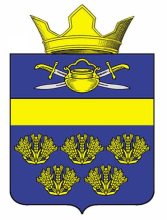 АДМИНИСТРАЦИЯ ВЕРХНЕКУРМОЯРСКОГО СЕЛЬСКОГО ПОСЕЛЕНИЯ КОТЕЛЬНИКОВСКОГО МУНИЦИПАЛЬНОГО РАЙОНА ВОЛГОГРАДСКОЙ ОБЛАСТИ   О координационном совете при администрации Верхнекурмоярского сельского поселения Котельниковского муниципального района Волгоградской области по развитию малого и среднего предпринимательства и развитию конкуренцииВ соответствии с Федеральным законом  от 24.07.2007г. № 209-ФЗ "О развитии малого и среднего предпринимательства в Российской Федерации", распоряжением Правительства Российской Федерации от 05.09.2015г. № 1738-р, Законом Волгоградской области от 04.07.2008 г. № 1720-ОД "О развитии малого и среднего предпринимательства в Волгоградской области" и в целях содействия развитию малого и среднего предпринимательства и развитию конкуренции в Верхнекурмоярском сельском поселении Котельниковского муниципального района Волгоградской области, администрация Верхнекурмоярского сельского поселения Котельниковского муниципального района Волгоградской области постановляет:Образовать координационный совет при администрации Верхнекурмоярского сельского поселения Котельниковского муниципального района Волгоградской области по развитию малого и среднего предпринимательства и развитию конкуренции и утвердить его состав согласно приложению.Утвердить прилагаемое Положение о координационном совете при администрации Верхнекурмоярского сельского поселения Котельниковского муниципального района  Волгоградской области по развитию малого и среднего предпринимательства и развитию конкуренции.Настоящее постановление вступает в силу со дня его подписания и подлежит официальному обнародованию.Приложение № 1
к постановлению администрации Верхнекурмоярского сельского поселения Котельниковского муниципального района Волгоградской области
от 08.05.2018 г. № 21СОСТАВ
координационного совета при администрации Верхнекурмоярского сельского поселения Котельниковского муниципального района Волгоградской области по развитию малого и среднего предпринимательства и развитию конкуренцииПредседатель Совета -   Мельников Александр Стефанович – глава                                            Верхнекурмоярского сельского поселения                                              Котельниковского муниципального района                                           Волгоградской  области;Заместитель председателя Совета                       -     Захарова Вера Дмитриевна - главный специалист                                         администрации Верхнекурмоярского сельского поселения                                          Котельниковского муниципального района                                           Волгоградской  области;Ответственный секретарьСовета                         -     Улитина Галина Сергеевна -   специалист 2 категории                                           администрации Верхнекурмоярского сельского поселения                                            Котельниковского муниципального района                                           Волгоградской области;Члены Совета:Новик Валентина Владимировна – индивидуальный предприниматель( по согласованию;Токарев Анатолий Васильевич  - индивидуальный предприниматель (по согласованию);Пятиконов Владимир Петрович – (по согласованию), индивидуальный предприниматель, глава крестьянского (фермерского) хозяйства4Никончук Мария Николаевна – (по согласованию), индивидуальный  комиссипредпринимательХаранека Аркадий Иванович  - индивидуальный предприниматель ( по согласованию).Приложение № 2
к постановлению администрации Верхнекурмоярского сельского поселения Котельниковского муниципального района Волгоградской области
от 08.05.2018г. № 21ПОЛОЖЕНИЕ
О координационном Совете по развитию малого и среднего предпринимательства и развитию конкуренции в Верхнекурмоярском сельском поселенииОбщие положения1.1. Координационный Совет Верхнекурмоярского сельского поселения Котельниковского  муниципального района по развитию малого и среднего предпринимательства и развитию конкуренции (далее – Совет) является общественным координационным органом, участвующим в решении вопросов по реализации политики в области развития малого и среднего предпринимательства и развитию конкуренции на территории Верхнекурмоярского сельского поселения.
1.2. В своей деятельности Совет руководствуется действующим законодательством Российской Федерации и Волгоградской области, муниципальными нормативными правовыми актами администрации Верхнекурмоярского сельского поселения, а также настоящим Положением.Основные цели, задачи и направления деятельности Совета2.1.Основными целями Совета являются:
- привлечение субъектов малого и среднего предпринимательства в установленном законом порядке к выработке и реализации муниципальной политики в области развития малого и среднего предпринимательства;
- проведение общественной экспертизы проектов муниципальными нормативных правовых актов администрации Верхнекурмоярского сельского поселения, регулирующих развитие малого и среднего предпринимательства;
- содействие созданию благоприятных организационно-правовых и экономических условий для устойчивого развития малого и среднего предпринимательства на территории Верхнекурмоярского сельского поселения;
- выработка рекомендаций органам местного самоуправления при определении приоритетов в области развития малого и среднего предпринимательства;
- привлечение общественных объединений предпринимателей к обсуждению вопросов, касающихся реализации прав граждан на предпринимательскую деятельность, и выработке по данным вопросам рекомендаций;
- разработка основных принципов взаимодействия органов местного самоуправления и субъектов малого и среднего предпринимательства по решению актуальных социально-экономических проблем Верхнекурмоярского сельского поселения;
- выработка рекомендаций субъектам малого и среднего предпринимательства по укреплению социальной базы и улучшению условий труда работников. 
2.2. Основными задачами Совета являются:
- содействие государственной и муниципальной политике, направленной на развитие предпринимательства и конкуренции на территории Верхнекурмоярского сельского поселения; 
- разработка предложений по совершенствованию нормативной базы предпринимательства, финансово-кредитной, налоговой и имущественной политики в сфере малого и среднего предпринимательства;
- разработка предложений по совершенствованию системы государственной и муниципальной поддержки малого и среднего предпринимательства, включая предложения в области налогообложения, предоставления льгот, по участию субъектов малого и среднего предпринимательства и субъектов инфраструктуры малого и среднего предпринимательства в реализации государственных, региональных и муниципальных программ и другим актуальным вопросам развития малого и среднего предпринимательства;
- исследование и обобщение проблем предпринимательства;
- разработка рекомендаций по устранению административных барьеров при развитии малого и среднего предпринимательства;
- содействие развитию малого и среднего предпринимательства, его консолидации для решения актуальных социально-экономических проблем на территории Верхнекурмоярского сельского поселения;
- содействие развитию конкуренции в рамках внедрения стандарта развития конкуренции на территории Верхнекурмоярского сельского поселения;
- рассмотрение вопросов развития конкуренции на территории Верхнекурмоярского сельского поселения;
- рассмотрение результатов внедрения стандарта развития конкуренции в Верхнекурмоярском сельском поселении.
- разработка предложений по совершенствованию социальной базы субъектов малого и среднего предпринимательства, включая обеспечение работников полным спектром социальных гарантий и оплатой труда не ниже минимального уровня определенного законодательством Российской Федерации. 
2.3. Основные направления деятельности Совета.
В соответствии со своими задачами Совет:
- организует взаимодействие с отраслевыми, профессиональными и территориальными союзами и объединениями предпринимателей, а также субъектов малого и среднего предпринимательства с органами местного самоуправления Верхнекурмоярского сельского поселения;
- организует тематические заседания Совета, с приглашением на них должностных лиц, представителей организаций и соответствующих служб и других заинтересованных сторон;
- проводит общественную экспертизу проектов муниципальными нормативных правовых актов администрации Верхнекурмоярского сельского поселения, регулирующих вопросы развития малого и среднего предпринимательства и развития конкуренции;
- принимает участие в разработке программ муниципальной поддержки и развития малого и среднего предпринимательства и плана мероприятий по содействию развития конкуренции в Верхнекурмоярском сельском поселении;
- участвует в формировании позитивного общественного мнения в отношении предпринимательства.Права СоветаДля осуществления своей деятельности Совет имеет право:
- привлекать (по согласованию) для участия в работе Совета представителей органов государственной власти, органов местного самоуправления общественных объединений, экспертов и консультантов из числа ученых, предпринимателей, а также других специалистов  Состав Совета4.1. Председателем Совета является глава администрации Верхнекурмоярского сельского поселения Котельниковского муниципального района Волгоградской области.
4.2. Совет формируется из представителей органов местного самоуправления, представителей общественных объединений предпринимателей Верхнекурмоярского сельского поселения, субъектов малого и среднего предпринимательства.
4.3. Состав Совета утверждается постановлением администрации Верхнекурмоярского сельского поселения.
4.4. По решению Совета его члены, не принимающие участие в работе Совета без уважительных причин, могут быть выведены из его состава.Организация деятельности Совета5.1. Председатель Совета, заместитель председателя Совета, ответственный секретарь Совета и члены Совета работают в Совете на общественных началах.
5.2. Деятельностью Совета руководит председатель Совета, а в его отсутствие – сопредседатель Совета.
5.3. Председатель Совета:
- утверждает план работы Совета;
- определяет место и время проведения заседаний Совета;
- утверждает повестку дня заседаний Совета;
- ведет заседание Совета;
- подписывает протокол Совета;
- контролирует выполнение решений Совета.
5.4. В отсутствие председателя Совета его полномочия исполняет зам председателя  Совета.
5.5. Члены Совета:
- принимают участие в заседаниях Совета;
- формируют и выносят на обсуждение Совета вопросы, относящиеся к его компетенции;
- обсуждают на заседаниях Совета вопросы, относящиеся к его компетенции;
- высказывают свое мнение по обсуждаемым вопросам;
- получают информацию, имеющуюся в распоряжении Совета;
- голосуют при принятии решений на заседаниях Совета.
5.6. Ответственный секретарь Совета:
- готовит повестку заседания Совета с включением в ее вопросов по предложениям членов Совета и предпринимательских сообществ;
- организует текущую работу Совета;
- участвует в подготовке заседаний (оповещает членов Совета о предстоящем заседании, готовит материалы заседания и обеспечивает ими членов Совета);
- оформляет и подписывает протокол заседания и решения Совета;
- рассылает решения Совета заинтересованным организациям;
- координирует деятельность по выполнению решений Совета;
- обеспечивает ведение и сохранность документации Совета.
5.7. Заседания Совета проводятся по мере необходимости.
5.8. По итогам заседания Совета оформляется протокол заседания Совета, подписываемый председателем Совета и ответственным секретарем Совета.
5.9. Заседания Совета считаются правомочными, если на них присутствует более половины его членов.
5.10. Решения Совета принимаются простым большинством голосов присутствующих на заседании членов Совета. В отдельных случаях решения Совета могут приниматься опросным путем.
5.11. Решения Совета по вопросам, входящим в его компетенцию, носят рекомендательный характер. В соответствии с решениями совета по актуальным проблемам предпринимательства могут быть разработаны и приняты муниципальные нормативные правовые акты.                                                 ПОСТАНОВЛЕНИЕ от 8 мая 2018                                                                                             №21	 Глава  Верхнекурмоярского сельского поселенияА.С.Мельников